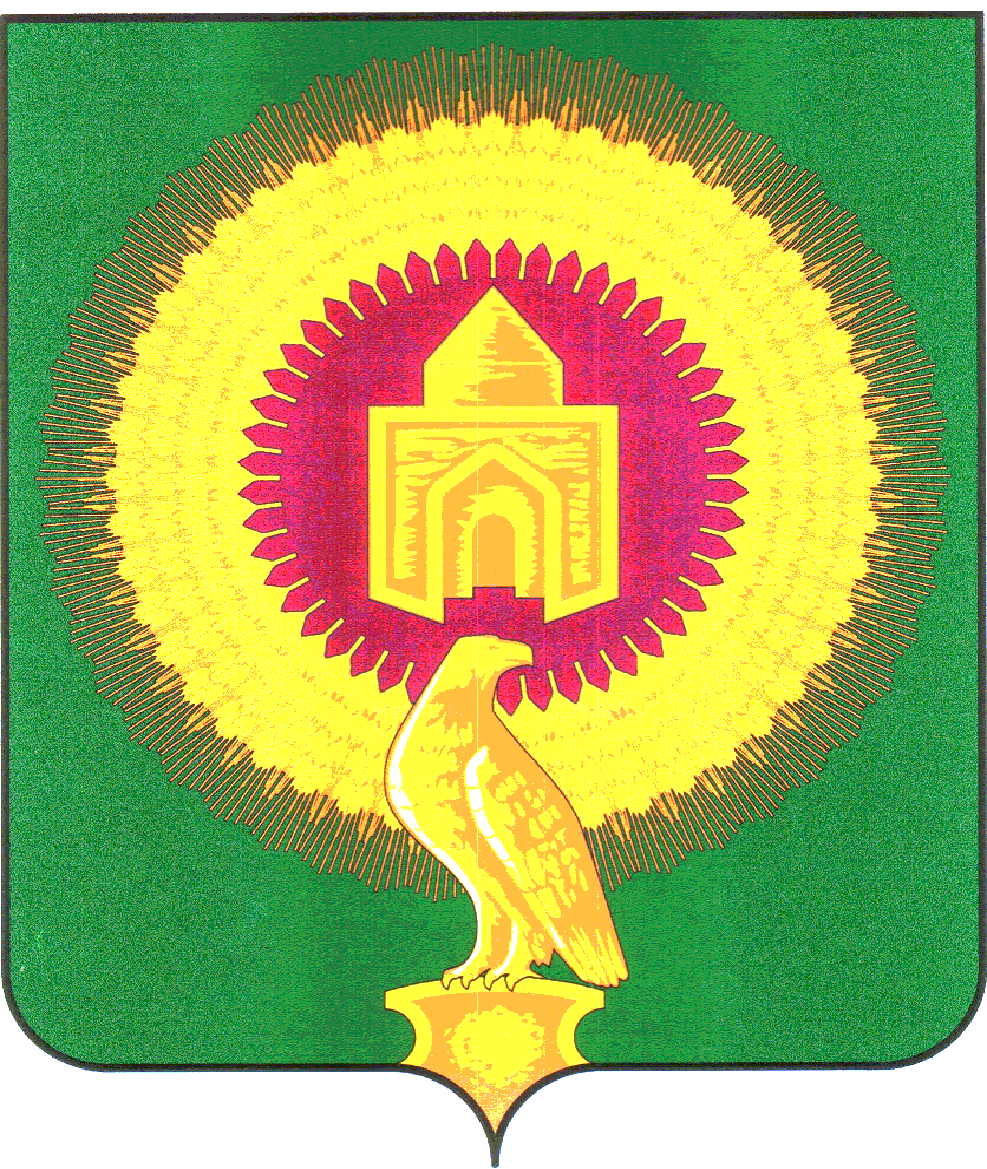 СОВЕТ ДЕПУТАТОВАЛЕКСЕЕВСКОГО СЕЛЬСКОГО ПОСЕЛЕНИЯВАРНЕНСКОГО МУНИЦИПАЛЬНОГО РАЙОНАЧЕЛЯБИНСКОЙ ОБЛАСТИРЕШЕНИЕот 27 марта 2020 года             № 08Об  исполнении бюджетаАлексеевского сельского поселенияза 1 квартал 2020 года Заслушав доклад главного бухгалтера А.П.Ивановой   «Об  исполнении  бюджета Алексеевского сельского поселения за 1 квартал 2020 года», Совет депутатов Алексеевского сельского поселения РЕШАЕТ:1. Утвердить отчет об исполнении бюджета Алексеевского сельского поселения за 1 квартал 2020 года по доходам в сумме 1708,81 тыс. рублей, по расходам в сумме 1881,35 тыс. рублей с превышением расходов над доходами (дефицит бюджета Алексеевского сельского поселения) в сумме 172,54 тыс. рублей со следующими показателями: - по доходам бюджета Алексеевского сельского поселения за 1 квартал 2020 года согласно приложению 1; - по расходам бюджета Алексеевского сельского поселения по ведомственной структуре расходов бюджета за 1 квартал 2020 года согласно приложению 2; - по расходам бюджета Алексеевского сельского поселения по разделам, подразделам, целевым статьям и видам расходов классификации расходов бюджетов за 1 квартал 2020 года согласно приложению 3;- по источникам внутреннего финансирования дефицита бюджета Алексеевского сельского поселения за 1 квартал 2020 года согласно приложению 4. 	2. Настоящее решение вступает в силу со дня его подписания и обнародования.Глава Алексеевского сельского поселения                                                    Л.В.ПузиковаПредседатель Совета депутатов                                                                      Ю.М. ДементьевПриложение № 1к решению Совета депутатов Алексеевского сельского поселения «Об исполнении бюджета Алексеевского сельского поселения за 1 квартал  2020 года»от 27 марта 2020 года  № 08Доходы бюджета  Алексеевского сельского поселения за 1 квартал 2020 годатыс рублейПриложение № 2к решению Совета депутатов Алексеевского сельского поселения «Об исполнении бюджета Алексеевского сельского поселения за 1 квартал  2020 года»от 27 марта 2020 года  № 08Расходы бюджета  Алексеевского  сельского поселения за 1 квартал 2020 года по ведомственной структуре расходов бюджетатыс.рублейПриложение № 3к решению Совета депутатов Алексеевского сельского поселения «Об исполнении бюджета Алексеевского сельского поселения за 1 квартал  2020 года»от 27 марта 2020 года  № 08Расходы бюджета сельского поселения за 1 квартал  2020 года по разделам, подразделам, целевым статьям и видам расходов классификации расходов бюджетаАлексеевского сельского поселениятыс.рублей                                                                                                                                                                     Приложение № 4к решению Совета депутатов Алексеевского сельского поселения «Об исполнении бюджета Алексеевского сельского поселения за 1 квартал  2020 года»от 27 марта 2020 года  № 08Источники внутреннего финансирования дефицита бюджета Алексеевского сельского поселения за 1 квартал 2020 годатыс. рублейГл. администраторКВДНаименование КВДЗачисленоИтого1 708,8118287,401821.01.02010.01.1000.110Налог на доходы физических лиц с доходов, источником которых является налоговый агент, за исключением доходов, в отношении которых исчисление и уплата налога осуществляются в соответствии со статьями 227, 227.1 и 228 Налогового кодекса Российской Федерации (сумма платежа (перерасчеты, недоимка и задолженность по соответствующему платежу, в том числе по отмененному)6,101821.01.02010.01.2100.110Налог на доходы физических лиц с доходов, источником которых является налоговый агент, за исключением доходов, в отношении которых исчисление и уплата налога осуществляются в соответствии со статьями 227, 227.1 и 228 Налогового кодекса Российской Федерации (пени по соответствующему платежу)0,001821.01.02020.01.1000.110Налог на доходы физических лиц с доходов, полученных от осуществления деятельности физическими лицами, зарегистрированными в качестве индивидуальных предпринимателей, нотариусов, занимающихся частной практикой, адвокатов, учредивших адвокатские кабинеты, и других лиц, занимающихся частной практикой в соответствии со статьей 227 Налогового кодекса Российской Федерации (сумма платежа (перерасчеты, недоимка и задолженность по соответствующему платежу, в том числе по отмененному)-0,011821.01.02020.01.3000.110Налог на доходы физических лиц с доходов, полученных от осуществления деятельности физическими лицами, зарегистрированными в качестве индивидуальных предпринимателей, нотариусов, занимающихся частной практикой, адвокатов, учредивших адвокатские кабинеты, и других лиц, занимающихся частной практикой в соответствии со статьей 227 Налогового кодекса Российской Федерации (суммы денежных взысканий (штрафов) по соответствующему платежу согласно законодательству Российской Федерации)0,031821.05.03010.01.1000.110Единый сельскохозяйственный налог (сумма платежа (перерасчеты, недоимка и задолженность по соответствующему платежу, в том числе по отмененному)11,581821.06.01030.10.1000.110Налог на имущество физических лиц, взимаемый по ставкам, применяемым к объектам налогообложения, расположенным в границах сельских поселений (сумма платежа (перерасчеты, недоимка и задолженность по соответствующему платежу, в том числе по отмененному)1,981821.06.01030.10.2100.110Налог на имущество физических лиц, взимаемый по ставкам, применяемым к объектам налогообложения, расположенным в границах сельских поселений (пени по соответствующему платежу)0,171821.06.06033.10.1000.110Земельный налог с организаций, обладающих земельным участком, расположенным в границах сельских поселений (сумма платежа (перерасчеты, недоимка и задолженность по соответствующему платежу, в том числе по отмененному)54,851821.06.06043.10.1000.110Земельный налог с физических лиц, обладающих земельным участком, расположенным в границах сельских поселений (сумма платежа (перерасчеты, недоимка и задолженность по соответствующему платежу, в том числе по отмененному)11,921821.06.06043.10.2100.110Земельный налог с физических лиц, обладающих земельным участком, расположенным в границах сельских поселений (пени по соответствующему платежу)0,778141 621,418141.08.04020.01.1000.110Государственная пошлина за совершение нотариальных действий должностными лицами органов местного самоуправления, уполномоченными в соответствии с законодательными актами Российской Федерации на совершение нотариальных действий1,208141.13.01995.10.0000.130Прочие доходы от оказания платных услуг (работ) получателями средств бюджетов сельских поселений5,948141.13.02065.10.0000.130Доходы, поступающие в порядке возмещения расходов, понесенных в связи с эксплуатацией имущества сельских поселений48,018142.02.16001.10.0000.150Дотация бюджетам сельских поселений на выравнивании бюджетной обеспеченности из бюджетов муниципальных районов1 319,608142.02.30024.10.0000.150Субвенции бюджетам сельских поселений на выполнение передаваемых полномочий субъектов Российской Федерации17,298142.02.35118.10.0000.150Субвенции бюджетам сельских поселений на осуществление первичного воинского учета на территориях, где отсутствуют военные комиссариаты29,058142.02.40014.10.0000.150Межбюджетные трансферты, передаваемые бюджетам сельских поселений из бюджетов муниципальных районов на осуществление части полномочий по решению вопросов местного значения в соответствии с заключенными соглашениями200,32Наименование кодаКВСРКФСРКЦСРКВРСуммаИтого1 881,35Администрация Алексеевского сельского поселения Варненского муниципального района Челябинской обл8141 881,35ОБЩЕГОСУДАРСТВЕННЫЕ ВОПРОСЫ8140100791,59Расходы на выплаты персоналу в целях обеспечения выполнения функций государственными (муниципальными) органами, казенными учреждениями, органами управления государственными внебюджетными фондами81401029900420301100113,15Расходы на выплаты персоналу в целях обеспечения выполнения функций государственными (муниципальными) органами, казенными учреждениями, органами управления государственными внебюджетными фондами81401049900420401100160,14Закупка товаров, работ и услуг для обеспечения государственных (муниципальных) нужд81401049900420401200135,17Иные бюджетные ассигнования8140104990892040180055,16Расходы на выплаты персоналу в целях обеспечения выполнения функций государственными (муниципальными) органами, казенными учреждениями, органами управления государственными внебюджетными фондами81401069900420401100312,97Закупка товаров, работ и услуг для обеспечения государственных (муниципальных) нужд8140113990092030020015,00НАЦИОНАЛЬНАЯ ОБОРОНА814020027,11Расходы на выплаты персоналу в целях обеспечения выполнения функций государственными (муниципальными) органами, казенными учреждениями, органами управления государственными внебюджетными фондами8140203463005118010027,11НАЦИОНАЛЬНАЯ ЭКОНОМИКА8140400200,32Закупка товаров, работ и услуг для обеспечения государственных (муниципальных) нужд81404091800201000200200,32ЖИЛИЩНО-КОММУНАЛЬНОЕ ХОЗЯЙСТВО814050090,09Закупка товаров, работ и услуг для обеспечения государственных (муниципальных) нужд8140503990600010020063,49Закупка товаров, работ и услуг для обеспечения государственных (муниципальных) нужд8140503990600050020026,59КУЛЬТУРА, КИНЕМАТОГРАФИЯ8140800753,15Расходы на выплаты персоналу в целях обеспечения выполнения функций государственными (муниципальными) органами, казенными учреждениями, органами управления государственными внебюджетными фондами81408019904409901100428,78Закупка товаров, работ и услуг для обеспечения государственных (муниципальных) нужд81408019904409901200324,37СОЦИАЛЬНАЯ ПОЛИТИКА814100017,29Социальное обеспечение и иные выплаты населению8141003282002838030017,29ФИЗИЧЕСКАЯ КУЛЬТУРА И СПОРТ81411001,81Закупка товаров, работ и услуг для обеспечения государственных (муниципальных) нужд814110199000487002001,81Наименование кодаКФСРКЦСРКВРСуммаИтого1 881,35ОБЩЕГОСУДАРСТВЕННЫЕ ВОПРОСЫ0100791,59Расходы на выплаты персоналу в целях обеспечения выполнения функций государственными (муниципальными) органами, казенными учреждениями, органами управления государственными внебюджетными фондами01029900420301100113,15Расходы на выплаты персоналу в целях обеспечения выполнения функций государственными (муниципальными) органами, казенными учреждениями, органами управления государственными внебюджетными фондами01049900420401100160,14Закупка товаров, работ и услуг для обеспечения государственных (муниципальных) нужд01049900420401200135,17Иные бюджетные ассигнования0104990892040180055,16Расходы на выплаты персоналу в целях обеспечения выполнения функций государственными (муниципальными) органами, казенными учреждениями, органами управления государственными внебюджетными фондами01069900420401100312,97Закупка товаров, работ и услуг для обеспечения государственных (муниципальных) нужд0113990092030020015,00НАЦИОНАЛЬНАЯ ОБОРОНА020027,11Расходы на выплаты персоналу в целях обеспечения выполнения функций государственными (муниципальными) органами, казенными учреждениями, органами управления государственными внебюджетными фондами0203463005118010027,11НАЦИОНАЛЬНАЯ ЭКОНОМИКА0400200,32Закупка товаров, работ и услуг для обеспечения государственных (муниципальных) нужд04091800201000200200,32ЖИЛИЩНО-КОММУНАЛЬНОЕ ХОЗЯЙСТВО050090,09Закупка товаров, работ и услуг для обеспечения государственных (муниципальных) нужд0503990600010020063,49Закупка товаров, работ и услуг для обеспечения государственных (муниципальных) нужд0503990600050020026,59КУЛЬТУРА, КИНЕМАТОГРАФИЯ0800753,15Расходы на выплаты персоналу в целях обеспечения выполнения функций государственными (муниципальными) органами, казенными учреждениями, органами управления государственными внебюджетными фондами08019904409901100428,78Закупка товаров, работ и услуг для обеспечения государственных (муниципальных) нужд08019904409901200324,37СОЦИАЛЬНАЯ ПОЛИТИКА100017,29Социальное обеспечение и иные выплаты населению1003282002838030017,29ФИЗИЧЕСКАЯ КУЛЬТУРА И СПОРТ11001,81Закупка товаров, работ и услуг для обеспечения государственных (муниципальных) нужд110199000487002001,81Код бюджетной классификации Российской ФедерацииНаименование источника средствСумма000 01 00 00 00 00 0000 000Источники внутреннего финансирования дефицитов бюджетов-172,54000 01 05 00 00 00 0000 000Изменение остатков средств на счетах по учёту средств бюджета-172,54